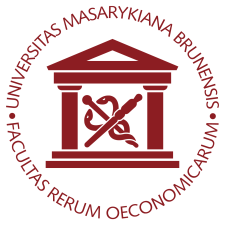 ESF MUZpracování dat z Centrálního systému účetních informací státuCíl: Cílem projektu je zpracovat algoritmus pro stahování, třídění a kontrolu dat ze systému ÚFIS. Systém je provozovaný Ministerstvem financí ČR a je součástí Integrovaného informačního systému státní pokladny.Navržený postup řešení:Postup řešení bude reflektovat charakter a rozsah zpracovávaných dat. V první fázi půjde o stažení a zpracování dat za územní samosprávné celky (ÚSC), tj. příjmy a výdaje za jeden rok (např. 2012). Script bude připraven tak, aby bylo možné data v dalším kroku třídit podle různých hledisek rozpočtové skladby (např. podle odvětvové skladby - životní prostředí, doprava, sociální věci, atd.) nebo podle velikosti a krajské příslušnosti měst a obcí. Podstatou řešení bude nutnost vytipování vhodných třídicích znaků a příprava a spuštění algoritmu pro verifikaci stažených dat. Stažená data musí být přesná a přehledná tak, aby výstupy mohly být dále zpracovávané ve standardním tabulkovém procesoru (Excel, SPSS).Druhá fáze projektu využije postupy z první fáze a bude je replikovat (a) na více let, (b) na data systému ARIS (systém před ÚFIS) a (c) na data za kraje.Podstata projektu spočívá v pravidelných konzultacích řešitele s garantem projektu. Konzultace budou zahrnovat jak hledání vhodných směrů postupu projektu, tak kontrolu dosavadního plnění projektu.Garant projektu: Ing. Eduard Bakoš, Ph.D. (Robert Jahoda). Pro sjednání interview kontaktujte pana Bakoše na e-mailu: bakos@econ.muni.czPracoviště: Katedra veřejné ekonomie Ekonomicko-správní fakulty, MU.Dodatečné informace: V případě iniciativního a konstruktivního přístupu možná i drobná finanční odměna. Projekt se vypisuje jako varianta Research na dva semestry. Požadované znalosti: PHP programování